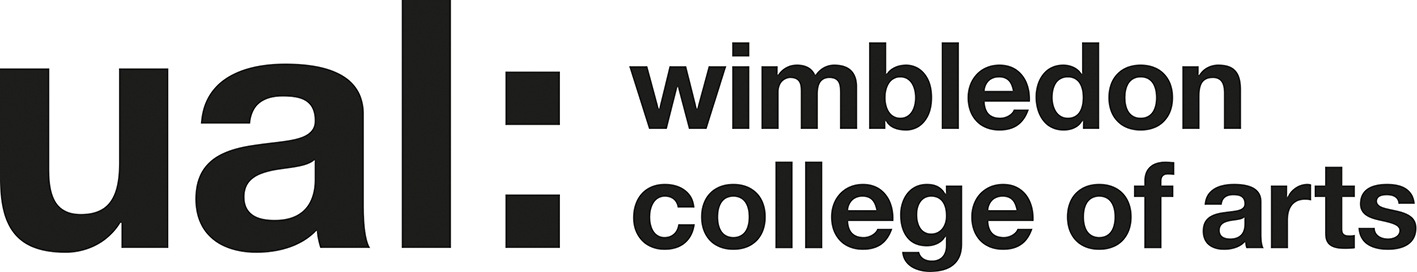 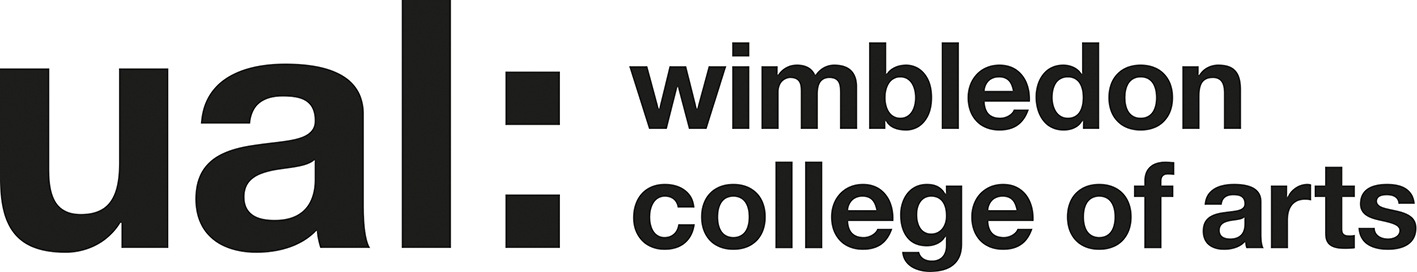 Job Title:  Course Leader MA Drawing (Sabbatical leave cover) 		Grade:      6All shortlisted applicants will be required to undertake the CREDO on-line personality assessment. This assessment provides us with a valuable insight into your preferred working style, temperament, interests and values. We will use your assessment to focus our interview discussion with you, in order to assess the fit between your profile and the role.  At the end of the selection process each candidate will be offered the opportunity to receive a copy of the CREDO candidate development report. Staff selection decisions will never be made solely on the basis of a psychometric assessment.The application form sets out a number of competence questions related to some of the following selection criteria. Shortlisting will be based on your responses to these questions. Please make sure you provide evidence to demonstrate clearly how you meet these criteriaLast Updated: June 2017 JOB DESCRIPTION AND PERSON SPECIFICATIONJOB DESCRIPTION AND PERSON SPECIFICATIONJob Title: 	Course Leader MA Drawing (Sabbatical leave cover)          Contract Length:  fixed term from 10th October to 16th December 2017 
Salary: £43,961 - £52,295 pa pro rata	Accountable to: Programme Director for Fine Art Hours per week/FTE: 18.5Weeks per year: AYRGrade:   6College/Service: Wimbledon College of ArtsLocation: 	Merton Hall RoadPurpose of Job:  To provide academic leadership and curriculum development of the MA Drawing course within the Fine Art programme.To manage the delivery of the course ensuring that the policies and procedures of the College and University are upheld and implemented.To deliver innovative and challenging teaching and set an example of good practice.To contribute productively to the Fine Art and Postgraduate academic programmes and the team. Purpose of Job:  To provide academic leadership and curriculum development of the MA Drawing course within the Fine Art programme.To manage the delivery of the course ensuring that the policies and procedures of the College and University are upheld and implemented.To deliver innovative and challenging teaching and set an example of good practice.To contribute productively to the Fine Art and Postgraduate academic programmes and the team. Duties and responsibilities: AcademicTo teach as appropriate to your areas of expertise, on MA Drawing course and other areas of the programme or the College.To contribute to the design and delivery of the curriculum in consultation with colleagues and according to given structures and processes, setting the agenda for the MA Drawing course.To extend the level of subject expertise and critical understanding in the MA Drawing course specifically and the postgraduate provision generally, maintaining and developing the profile of Fine Art and Drawing at Wimbledon College of Arts in its international context. To stay abreast of developments in drawing pedagogy and, in conjunction with the Programme Director, to develop, implement and monitor appropriate learning and teaching strategies.To maintain an overview of student progress and achievement in the MA Drawing course and to conduct assessment which is rigorous, fair, clear and undertaken within the given policies; this includes membership of the internal Board of Examiners.To engage in research and practice relevant to the teaching and learning in the course and to make your outputs accessible to the wider community.ManagerialTo schedule, organise and direct activities in the MA Drawing course, ensuring coordinated course delivery to full and part time students, and to contribute as a member of the Fine Art Management Team, cooperating as appropriate with staff across the University or other cultural and commercial organisations and industries.To lead the MA Drawing course teaching staff and, in conjunction with the Programme Director, to ensure effective delivery through the management of all allocated resources, including the appointment, induction and management of appropriate hourly paid lecturers.In collaboration with Administrative Support, to ensure effective communications with students and that student files are maintained with tutorial and assessment documentation.To participate in the annual monitoring of the course within given procedures, actively address issues and share enhancements.To assist in widening access and efficient student admissions to and progression from the programme according to University policies, and in the promotion of the course, its students and alumni within and outside the University.To undertake staff appraisals, where needed, implementing the University’s PRA scheme, and appraising the pathway academic staff team.GeneralTo perform such duties consistent with the position as may from time to time be assigned from anywhere within the University.Work and liaise with others with respect.To undertake health and safety duties and responsibilities appropriate to the post.A commitment to the University of the Arts London’s Equal Opportunities Policy, together with an understanding of how it operates within the responsibilities of this post.Participate in the University admissions procedures and interview students for admission and applicants for staff appointments.A commitment to personal development through effective use of the University’s appraisal scheme and staff development processes.Resources ManagedBudgets:	Hourly paid Lecturer hours and course consumables budget allocationsStaff:	Hourly paid lecturers (directly managed) and technical staff delivering and supporting the course (indirectly managed)Other:	Residential studios, including safe working practices and H&SDuties and responsibilities: AcademicTo teach as appropriate to your areas of expertise, on MA Drawing course and other areas of the programme or the College.To contribute to the design and delivery of the curriculum in consultation with colleagues and according to given structures and processes, setting the agenda for the MA Drawing course.To extend the level of subject expertise and critical understanding in the MA Drawing course specifically and the postgraduate provision generally, maintaining and developing the profile of Fine Art and Drawing at Wimbledon College of Arts in its international context. To stay abreast of developments in drawing pedagogy and, in conjunction with the Programme Director, to develop, implement and monitor appropriate learning and teaching strategies.To maintain an overview of student progress and achievement in the MA Drawing course and to conduct assessment which is rigorous, fair, clear and undertaken within the given policies; this includes membership of the internal Board of Examiners.To engage in research and practice relevant to the teaching and learning in the course and to make your outputs accessible to the wider community.ManagerialTo schedule, organise and direct activities in the MA Drawing course, ensuring coordinated course delivery to full and part time students, and to contribute as a member of the Fine Art Management Team, cooperating as appropriate with staff across the University or other cultural and commercial organisations and industries.To lead the MA Drawing course teaching staff and, in conjunction with the Programme Director, to ensure effective delivery through the management of all allocated resources, including the appointment, induction and management of appropriate hourly paid lecturers.In collaboration with Administrative Support, to ensure effective communications with students and that student files are maintained with tutorial and assessment documentation.To participate in the annual monitoring of the course within given procedures, actively address issues and share enhancements.To assist in widening access and efficient student admissions to and progression from the programme according to University policies, and in the promotion of the course, its students and alumni within and outside the University.To undertake staff appraisals, where needed, implementing the University’s PRA scheme, and appraising the pathway academic staff team.GeneralTo perform such duties consistent with the position as may from time to time be assigned from anywhere within the University.Work and liaise with others with respect.To undertake health and safety duties and responsibilities appropriate to the post.A commitment to the University of the Arts London’s Equal Opportunities Policy, together with an understanding of how it operates within the responsibilities of this post.Participate in the University admissions procedures and interview students for admission and applicants for staff appointments.A commitment to personal development through effective use of the University’s appraisal scheme and staff development processes.Resources ManagedBudgets:	Hourly paid Lecturer hours and course consumables budget allocationsStaff:	Hourly paid lecturers (directly managed) and technical staff delivering and supporting the course (indirectly managed)Other:	Residential studios, including safe working practices and H&SPerson Specification Person Specification Specialist  Knowledge/QualificationsDegree in a subject area related to Drawing or Fine ArtPostgraduate qualification in a related area or equivalent as demonstrated through professional practiceDoctorate in relevant field (desirable)Recognised teaching qualification or willingness to undertake Knowledge of Drawing, its practices and theoriesKnowledge of educational pedagogies with the area of Drawing / Fine Art specialism and willingness to engage in new techniques of learning including digital processes Commits to own development through effective use of the University’s appraisal scheme and staff development processExperience of development and dissemination of research such as academic publishing, exhibitions etc., which informs the professional discourse within the field (desirable)Relevant ExperienceExperience of teaching Drawing or Fine Art at postgraduate levelExperience of assessment at UG or PG level and providing written and verbal feedback with encourages student developmentExperience of monitoring and supporting student progressExperience of effective course administration and management, at course, year, unit or module level (desirable)Experience of curriculum development (desirable)Understanding of current priorities within UK Arts & Design Higher EducationExperience of course leadership (desirable)Experience of organising academic conferences and symposia (desirable)Communication SkillsCommunicates effectively orally and in writing adapting the message for a diverse audience in an inclusive and accessible wayLeadership and ManagementMotivates and leads a team effectively, setting clear objectives to manage performanceResearch, Teaching and LearningApplies innovative approaches to course leadership, teaching, learning or professional practice to support excellent teaching, pedagogy and inclusivityResearch, Teaching and LearningApplies  own research to develop learning, teaching and assessment practicesProfessional PracticeContributes to advancing professional practice/research or scholarly activity in own area of specialismPlanning and managing resourcesPlans, prioritises and manages resources effectively to achieve long term objectivesTeamworkBuilds and leads effective teams, networks or communities of practice and fosters constructive cross team collaborationStudent experience or customer serviceContributes to improving or adapting provision to enhance the student experience or customer serviceCreativity, Innovation and Problem SolvingSuggests practical solutions to new or unique problems